INDICAÇÃO N.º 231/2019Excelentíssima Senhora Presidente.	O Vereador LUIZ MAYR NETO apresenta a Vossa Excelência a presente INDICAÇÃO, nos termos do art. 127 e seguintes do Regimento Interno, para o devido encaminhamento ao Exmo. Sr. Prefeito Municipal para as providências cabíveis, nos seguintes termos:Desentupir bueiro ao final da Rua Oscar Constantino Rodrigues, Jd. Itapuã.JUSTIFICATIVA	Conforme reivindicação de munícipes e constatado por este gabinete (fotos anexas), necessidade de desentupir bueiro ao final da Rua Oscar Constantino Rodrigues, no Jd. Itapuã. Em dias de chuva, o local fica alagado e intransitável, impossibilitando o acesso à garagens no local e correndo risco da água adentrar nas residências.Valinhos, 06 de fevereiro de 2019.___________________________LUIZ MAYR NETOVereador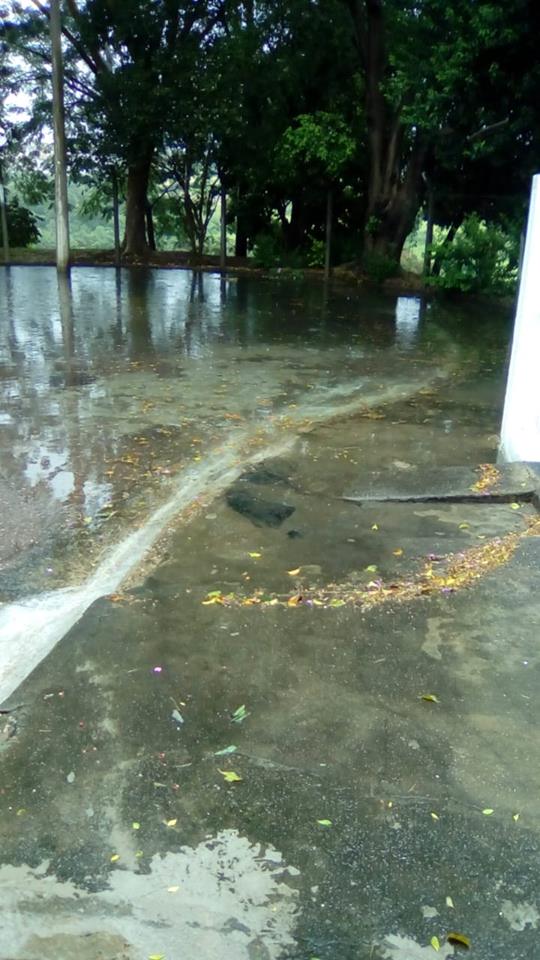 